Государственное областное бюджетное профессиональное образовательное учреждение «Грязинский технический колледж»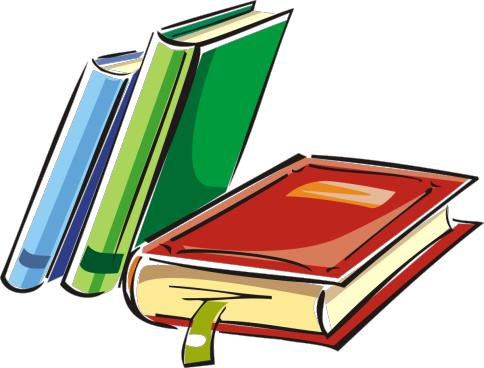 МЕТОДИЧЕСКИЕ УКАЗАНИЯ И КОНТРОЛЬНЫЕ ЗАДАНИЯдля студентов заочной формы обучения осваивающих программу подготовки специалистов среднего звенаспециальности 08.02.01 «Строительство и эксплуатация зданий и сооружений»ПО .08 дисциплине «Инженерные сети»Рассмотрено на заседании цикловой комиссии строительных дисциплин Протокол № ______ от «____»______________ 2018 г.Председатель цикловой комиссии________________ Е. В. КлименкоГрязи, 2018Методические указания рекомендованы для использования в учебном процессе. Предназначены для студентов, обучающихся по специальности 08.02.01 Строительство и эксплуатация зданий и сооружений. Также может служить помощью преподавателю для подготовки к занятиям по вопросам изучения строительства и эксплуатации зданий и сооружений.Составитель: преподаватель ГОБПОУ «ГТК» Х.А. Нуралиев Рецензент: председатель цикловой комиссии строительных дисциплин Е.В. КлименкоОглавлениеВведение	…..3Общие рекомендации  студенту заочного отделения по изучению курса ОП.08 Инженерные сети    ………………………………………............5Указания по выполнению контрольных работ	….5Вопросы для подготовки к дифференцированному зачету по дисциплине: ОП.08 …………………………………………………………………………………………...17Перечень рекомендуемых учебных изданий, Интернет-ресурсов, дополнительной литературы…………………………………………………………………………….18АннотацияМетодические указания содержат общие сведения о порядке, правилах подготовки и представления домашней письменной контрольной работы по учебной дисциплине ОП.08 Инженерные сети, включает контрольные вопросы и варианты контрольных заданий, рекомендуемые информационно - библиографические ресурсы.Предназначаются студентам заочной формы обучения ГОБОУ «ГТК».ВведениеТематический план и содержание профессионального модуля ОП.08 Инженерные сети  студенты заочного отделения изучают на 4 курсе. После окончания второго семестра студенты сдают дифференцированный зачет. В период сессии студентам читаются обзорные лекции по наиболее важным и трудным разделам курса. Рабочая программа ОП.08 является частью основной профессиональной образовательной программы в соответствии с ФГОС специальности СПО 08.02.01 «Строительство и эксплуатация зданий и сооружений» (базовый) в части освоения основного вида деятельности (ВД).Рабочая программа  может быть использована в дополнительном профессиональном образовании (в программах повышения квалификации и переподготовки).Цели и задачи учебной дисциплины – требования к результатам освоения учебной дисциплины:Вариативная частьВ результате освоения дисциплины обучающийся должен:иметь представление:об основных принципах организации территорий поселений, степени благоприятности территорий для строительства;об основных задачах и методах инженерной подготовки и вертикальной планировки территорий поселений;об организации стока поверхностных вод с территории;об классификации улиц и дорог.об основах водоснабжения поселений и зданий; о системах водоснабжения поселений, схемах водоснабжения зданий; об основах канализации поселений и зданий, о системах канализации поселений и зданий; об основах проектирования наружной канализационной сети.об основах теплотехнического расчета ограждающих конструкций зданий;о микроклимате помещений; об общих принципах решения энергоснабжения поселений и зданий.о назначении и составе генерального плана и стройгенплана;о составе работ по организационно-технической и инженерной подготовке строительной площадки;об инженерном оборудовании строительной площадки;знать:основные принципы организации и инженерные подготовки территорий;основы расчета наружных и внутренних сетей водоснабжения и канализации поселений и зданий;–  отличительные особенности различных ограждающих конструкций по теплотехническим требованиям;– основные параметры микроклимата помещений;– системы теплоснабжения и отопления зданий.последовательность действий по организационно-технической и инженерной подготовке и инженерному оборудованию строительной площадки;уметь: составить схему поверхностного стока с территории, построить конструктивный поперечный профиль улицы.читать чертежи и схемы наружных и внутренних сетей водоснабжения и канализации поселений и зданий.читать чертежи и схемы наружных и внутренних сетей энергоснабжения поселений и зданий.читать рабочие чертежи генерального плана, стройгенплана, рабочую документацию по вертикальной планировке, инженерным сетям, благоустройству.Рекомендуемое количество часов на освоение программы дисциплины:максимальной учебной нагрузки обучающегося 132 часов, в том числе:– обязательной аудиторной учебной нагрузки обучающегося 88часов, в том числе:-  теоретическое обучение 44 часов,- практические занятия 44часов, самостоятельной работы обучающегося 38часов.Общие рекомендации по изучению дисциплиныОП.08 «Инженерные сети»Основной формой обучения студента заочного отделения является самостоятельная работа над учебным материалом, которая состоит из следующих элементов: изучение материала по учебникам, ответы на вопросы для самопроверки, выполнение контрольных работ. Во время сессии для студентов читаются обзорные лекции по наиболее важным разделам курса.Контрольные работы следует выполнять в течение семестра, чтобы к моменту сессии они уже были прорецензированы и допущены к очному зачту. В период сессии проводится защита контрольных работ (студент отвечает на вопросы по контрольной работе). Студент может обращаться к преподавателю с вопросами для получения устной или письменной консультации. Указания студенту по текущей работе даются также в процессе рецензирования контрольных работ. Завершающим этапом изучения дисциплины является сдача дифференцированного зачета в форме вопросов.Указания по выполнению контрольных работПри выполнении контрольных работ необходимо строго придерживаться указанных ниже правил. Работы, выполненные без соблюдения этих правил, не зачитываются и возвращаются студенту для переработки.Каждая контрольная работа должна быть выполнена в отдельной тетради в клетку чернилами синего или черного цвета.  Необходимо оставлять поля  шириной 4-5 см для  замечаний  рецензента. На обложку тетради наклеивается заполненный студентом бланк, который выдается учебным заведением, В нем должны быть ясно написаны фамилия, имя и отчество студента, его учебный номер (шифр), название дисциплины, номер контрольной работы, вариант. Здесь  же следует указать название учебного заведения и дату предоставления работы  в колледж. В работу должны быть включены все вопросы, указанные в задании, строго по положенному варианту.  Перед выполнением  задания  каждый вопрос выписывается в тетрадь для рассмотрения. 	После  получения  прорецензированной работы, как не зачётной, так и зачтённой, студент должен исправить все отмеченные рецензентом ошибки и недочёты и выполнить все рекомендации рецензента.  Номер  варианта совпадает с последними двумя цифрами учебного номера (шифра) студента. Работа  должна быть выполнена аккуратно, четким разборчивым почерком. В  конце  работы приводится  перечень  использованной  литературы. Записывая  использованную литературу, вначале пишется основная, а затем дополнительная литература, указывается фамилия, инициалы автора, издательство, год издания. Рецензирование домашних контрольных работ преподавателями заочных отделений является основной формой руководства самостоятельной работой студентов – заочников над учебным материалом в межсессионный период. Задания для выполнения контрольной работы:           Вариант 1                                                                                           	 Задание 1.  Основные принципы организации территорий поселений.Задание 2.  Организация стока поверхностных вод               Задание 3. Система газоснабжения поселенийЗадание 4. Вентиляция зданий.Вариант 2        	 Задание 1. Планировочная структура города.Задание 2. Конструктивные системы водоотвода.                Задание 3. Дворовая система канализации.Задание 4. Внутреннее устройства газоснабжения зданий.Вариант 3         	Задание 1. Инженерная подготовка территорий поселений.Задание 2. Водоснабжений зданий. Задание 3. Канализация и санитарная очистка поселений.. Задание 4. Элементы внутреннего водопровода                                                                        № заданий по списку.Контрольные вопросы к дифференцированному зачету:Что определяет градостроительный кодекс РФ.Что такое закрытая система водоотвода.Что такое открытая система водоотвода.Перечислит виды вентиляцииЧто собой представляет естественная вентиляция.Где используют газопровод низкого давленияДля чего предназначены газопроводы высокого давления.На какие категории подразделяют сточные воды.На основание чего проектируют канализационные сети.Что включает в себя внутренняя канализационная сети.Что включает в себя внутренний водопровод зданий.Какие виды труб используются для внутреннего водопровода.Какие виды труб используются для внутренней канализации.Какие виды труб используются для наружной канализации.Перечислит виды оборудования. внутренней сети канализации.Информационное обеспечение обучения (перечень рекомендуемых учебных изданий, Интернет-ресурсов, дополнительной литературы):Основные источники:1. Инженерные сети и оборудование территорий, зданий и стройплощадок : учебник для студ. учреждений сред. проф. образования / И.А.Николаевская, Л.А.Горлопанова, Н.Ю.Моро-зова ; под ред. И.А.Николаевской. 2014 год (ЭБС)Дополнительные источники:1. Инженерные сети и оборудование территорий, зданий и стройплощадок : учебник для студ. учреждений сред. проф. образования / И.А.Николаевская, Л.А.Горлопанова, Н.Ю.Моро-зова ; под ред. И.А.Николаевской. — 7-е изд., перераб. — М. :Издательский центр «Академия», 2014. — 256 с. (ЭБС)1вариант14710132вариант25811143вариант3691215